ПРОЕКТ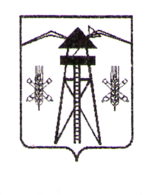 АДМИНИСТРАЦИЯ ВЛАДИМИРСКОГО СЕЛЬСКОГО ПОСЕЛЕНИЯЛАБИНСКОГО РАЙОНАПОСТАНОВЛЕНИЕот________________                         № ________                     ст-ца ВладимирскаяОб утверждении Порядка деятельности вероисповедальных кладбищ на территории Владимирского сельского поселенияВ соответствии с Федеральным законом от 12 января 1996 года № 8-ФЗ «О погребении и похоронном деле», Законом Краснодарского края от 4 февраля 2004 года № 666-КЗ «О погребении и похоронном деле в Краснодарском крае» п о с т а н о в л я ю:1. Утвердить порядок деятельности вероисповедальных кладбищ на территории Владимирского сельского поселения Лабинского района согласно Приложению к постановлению.2. Настоящее постановление вступает в силу со дня его 2. Главному специалисту администрации Владимирского сельского поселения Лабинского района (Мовсесян Ю.Ю.) обеспечить обнародование и размещение настоящего постановления на официальном сайте администрации Владимирского сельского поселения Лабинского района в информационно-телекоммуникационной сети «Интернет».3. Контроль за выполнением настоящего постановления оставляю за собой. 4. Постановление вступает в силу со дня его официального обнародования.Глава администрацииВладимирского сельского поселенияЛабинского района                                                                            И.В. ТараськоваЛИСТ СОГЛАСОВАНИЯпроекта постановления администрацииВладимирского сельского поселения Лабинского районаот ______________ № ________«Об утверждении Порядка деятельности вероисповедальных кладбищ на территории Владимирского сельского поселения»Проект подготовлен и внесен:Главный специалистадминистрации	 							        Ю.Ю. МовсесянПроект согласован:Начальник общего отделаадминистрации		 						        О.С. ЗенинаЗаявка на рассылку: Лабинская межрайонная прокуратура.Заявку составил:Главный специалист администрации                                           Ю.Ю. МовсесянПриложениек постановлению АдминистрацииВладимирского сельского поселенияот _________________ г. № ____Порядок деятельности вероисповедальных кладбищ на территории Владимирского сельского поселения Лабинского района1.Общие положения1.1. Настоящий Порядок деятельности вероисповедальных кладбищ на территории Владимирского сельского поселения (далее - Порядок) регулирует особенности погребения (перезахоронения) тел (останков), праха умерших или погибших одной веры.1.2. Вероисповедальное кладбище – объект похоронного назначения, предназначенный для погребения тел (останков) и праха умерших или погибших, принадлежащих при жизни к одной религии (конфессии), с соблюдением соответствующих канонов и обрядов.1.3. Вероисповедальные кладбища во Владимирском сельском поселении создаются по предложению централизованных религиозных объединений, уставы которых предусматривают осуществление религиозных обрядов на кладбищах.1.4. Культовые сооружения (мечети, храмы, часовни, синагоги и др.) и земельные участки под ними, расположенные в непосредственной близости от мест захоронения, не входят в состав вероисповедального кладбища, являются обособленными и находятся в ведении религиозных объединений.1.5. После создания вероисповедального кладбища изменение его статуса на общественное или иное не допускается.В случае придания статуса вероисповедального кладбища действующему кладбищу изменение его статуса на общественное или иное не допускается.2. Порядок захоронения на вероисповедальных кладбищах2.1. Погребение умерших на вероисповедальных кладбищах, расположенных на территории Владимирского сельского поселения осуществляется в соответствии с требованиями раздела 2 Порядка деятельности общественных кладбищ на территории Владимирского сельского поселения, утвержденного постановлением администрации Владимирского сельского поселения от 19 сентября 2014 года № 160 «О порядке деятельности общественных кладбищ на территории Владимирского сельского поселения Лабинского района».2.2. Погребение умерших на вероисповедальном кладбище осуществляется исключительно на основании свидетельства о смерти государственного образца, выданного уполномоченным органом записи актов гражданского состояния или медицинского свидетельства о перинатальной смерти установленного образца.2.3. Захоронение умерших на вероисповедальном кладбище производится с ведома соответствующего религиозного объединения.2.4. В целях предотвращения захоронения на вероисповедальном кладбище умерших иной религии (конфессии) представитель религиозного объединения, отпевающий умершего, читающий за упокоенную душу, или присутствующий на похоронах, делает на заявлении установленного образца отметку о принадлежности умершего к той или иной конфессии и указывает должность религиозного деятеля, сделавшего отметку.2.5. На вероисповедальном кладбище захоронения умерших (погибших) другой веры (конфессии) не допускаются.2.6. На территории вероисповедального кладбища запрещается устанавливать или изображать какие-либо знаки иных конфессий (религий).3. Порядок деятельности православных вероисповедальных кладбищ3.1. Захоронения на православных вероисповедальных кладбищах (далее – православное кладбище) производятся в соответствии с канонами христианства по обрядам Русской православной церкви.3.2. Погребение на таких кладбищах осуществляется с соблюдением соответствующих канонов и обрядов.4. Порядок деятельности мусульманского вероисповедального кладбища4.1.Захоронения на мусульманском вероисповедальном кладбище (далее-мусульманское кладбище) производятся по канонам ислама и по нормам шариата.4.2. Посещение кладбища должно происходить с соблюдением этики и норм шариата.5. Правила посещения вероисповедальных кладбищ5.1. При посещении вероисповедальных кладбищ граждане обязаны соблюдать правила посещения, установленные в разделе 6 Порядка деятельности общественных кладбищ на территории Владимирского сельского поселения, утвержденного постановлением администрации Владимирского сельского поселения от 19 сентября 2014 года № 160 «О порядке деятельности общественных кладбищ на территории Владимирского сельского поселения Лабинского района».